СПЕЦИФИКАЦИЯ №_______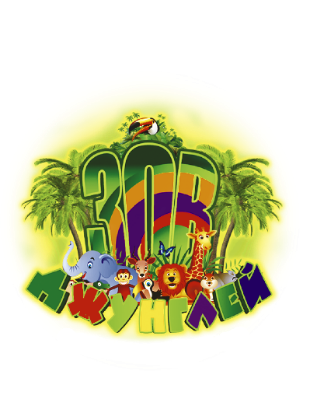 К ДОГОВОРУ О ПРЕДОСТАВЛЕНИИ УСЛУГ ФИЗИЧЕСКИМ ЛИЦАМ								г. Балашиха  «_____»__________________20___г.		Досуговый центр «ЗОВ ДЖУНГЛЕЙ», именуемое в дальнейшем «Досуговый центр», в лице руководителя Вачаевой Олеси Александровны, действующей на основании Свидетельства ОГРНИП 313500134500053 от 11 декабря 2013г., предлагает (ФИО) _____________________________ ___________________________________________________________________________в дальнейшем именуемому «Клиент», заключить Спецификацию к Договору на указанных ниже условиях.Условия проведения праздничного мероприятия в Досуговом центре «Зов Джунглей»:Согласие на фото и видеосъемку моего ребенкаЯ даю согласие на использование фото и видеоматериалов несовершеннолетнего исключительно в следующих целях: Размещение на сайте и в группах социальных сетей, стендах, в рекламных роликах.Я информирован(а), что ИП Вачаеева О.А. Досуговый центр «Зов Джунглей» гарантирует обработку фото и видеоматериалов несовершеннолетнего в соответствии с интересами ИП Вачаеева О.А. Досуговый центр «Зов Джунглей».Данное согласие действует до достижения целей обработки фото и видеоматериалов или в течение срока хранения информации.Данное согласие может быть отозвано в любой момент по моему письменному заявлению.Я подтверждаю, что, давая такое согласие, я действую по собственной воле и в интересах несовершеннолетнего.Подпись_____________Подписи сторонСпецификацию составила администратор _____________________*На тариф Мини скидки не распространяютсяТАРИФЫ за часТАРИФЫ за часТАРИФЫ за часТАРИФЫ за часТАРИФЫ за часТАРИФЫ за часТАРИФЫ за часТАРИФЫ за часАренда стола*  900МИНИ* (без закрытия)МИНИ* (без закрытия)МИНИ* (без закрытия)МИНИ* (без закрытия)ВИП  (центр закрыт)ВИП  (центр закрыт)ВИП  (центр закрыт)Аренда стола*  900Будни 2900Будни 2900Выходной 3900Выходной 3900Будни 4900Будни 4900Выходной 5900Время праздника (часов)10.00-13.00___________10.00-13.00___________10.00-13.00___________14.00-17.00____________14.00-17.00____________18.00-21.00___________18.00-21.00___________Расчёт стоимостиРасчёт стоимостиРасчёт стоимостиРасчёт стоимостиРасчёт стоимостиРасчёт стоимостиРасчёт стоимостиРасчёт стоимостиАренда:_________________________________________________________________________________________________________________________________________________________________________Аренда:_________________________________________________________________________________________________________________________________________________________________________Аренда:_________________________________________________________________________________________________________________________________________________________________________Аренда:_________________________________________________________________________________________________________________________________________________________________________Аренда:_________________________________________________________________________________________________________________________________________________________________________Аренда:_________________________________________________________________________________________________________________________________________________________________________Аренда:_________________________________________________________________________________________________________________________________________________________________________Аренда:_________________________________________________________________________________________________________________________________________________________________________Дополнительные услуги:___________________________________________________________________________________________________________________________________________________________Дополнительные услуги:___________________________________________________________________________________________________________________________________________________________Дополнительные услуги:___________________________________________________________________________________________________________________________________________________________Дополнительные услуги:___________________________________________________________________________________________________________________________________________________________Дополнительные услуги:___________________________________________________________________________________________________________________________________________________________Дополнительные услуги:___________________________________________________________________________________________________________________________________________________________Дополнительные услуги:___________________________________________________________________________________________________________________________________________________________Дополнительные услуги:___________________________________________________________________________________________________________________________________________________________Скидки:__________________________________________________________________________________________________________________________________________________________________________Скидки:__________________________________________________________________________________________________________________________________________________________________________Скидки:__________________________________________________________________________________________________________________________________________________________________________Скидки:__________________________________________________________________________________________________________________________________________________________________________Скидки:__________________________________________________________________________________________________________________________________________________________________________Скидки:__________________________________________________________________________________________________________________________________________________________________________Скидки:__________________________________________________________________________________________________________________________________________________________________________Скидки:__________________________________________________________________________________________________________________________________________________________________________Прочие _________________________________________________________________________________Прочие _________________________________________________________________________________Прочие _________________________________________________________________________________Прочие _________________________________________________________________________________Прочие _________________________________________________________________________________Прочие _________________________________________________________________________________Прочие _________________________________________________________________________________Прочие _________________________________________________________________________________ПредоплатаПредоплатаПредоплатаПредоплатаПредоплатаПредоплатаПредоплатаПредоплатаИтого:___________________________________________________________________________________Итого:___________________________________________________________________________________Итого:___________________________________________________________________________________Итого:___________________________________________________________________________________Итого:___________________________________________________________________________________Итого:___________________________________________________________________________________Итого:___________________________________________________________________________________Итого:___________________________________________________________________________________Дата праздникаДата праздникаИмя и возраст ребёнкаИмя и возраст ребёнкаКоличество, возраст детейКоличество, возраст детейКоличество взрослыхКоличество взрослыхТелефонТелефонРуководитель ДЦ «Зов Джунглей»Вачаева О.А.КлиентПодписьПодпись